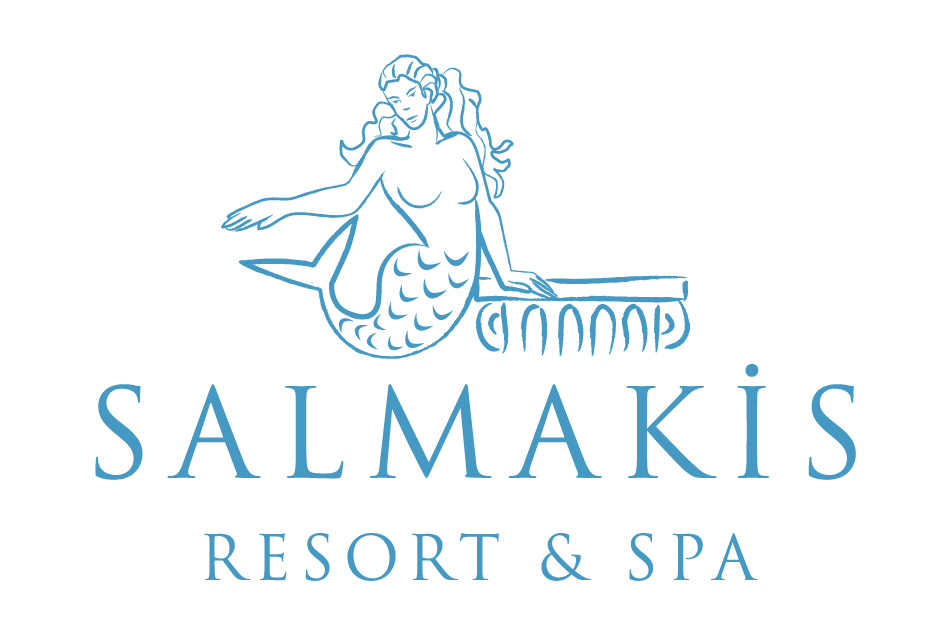 ALL INCLUSIVE CONCEPT & FACT SHEET SUMMER 2018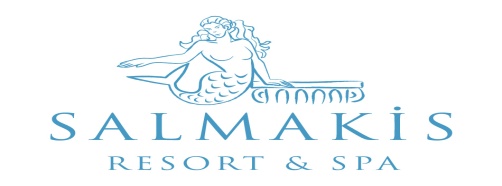 DISTANCESDISTANCESYEARS OF CONSTUCTION1996TO THE CITY CENTER (BODRUM)1 KMLAST RENOVATION2013AIRPORT35 KMGÜMBET1 KMSEASON01.04. – 31.10.2018ADRESSSALMAKİS RESORT & SPABARDAKÇI KOYU                        BODRUM / MUĞLABOARD ULTRA ALL INCLUSIVEWEB SITEwww.salmakishotel.comTOTAL AREA22.000  m²E-MAILsalmakis@salmakis.com.trAIR-CONDITION / HEATING24 hrs SPLIT / CentralTEL+90 252 316 65  07TOTAL ROOM 212FAX+90 252 316 65 11CAPACITY424ROOM DETAILSSTANDART FAMILYJUNIOR SUIT KING SUITNumber of Bedrooms with Sea view1071511Number of Bedrooms with Garden view7610Sitting RoomxSize25 m²40 m²75 m²94 m²Min.- Max. Occupancy1 /  31 / 3+11 / 3+11 / 3+1Balcony Terrace--Non-smoking roomsDisabled rooms2---Tub / WCHair dryerAir condition / HeatingDirect Dial TelephoneWi - FiMinibarRoom Floor carpet+faienceSafe BoxEnergy saverSatellite TV LCDMusic Channel( on TV)RESTAURANTSBARSMain Restaurant:  1  (350pax)
 Restaurant Bar,  Pool Bar, Beach Bar, Lobby BarA ‘la Carte Restaurant: 1CONFERENCE & MEETING ROOMSPoseidon Fish A’la Carte Restaurant 1                 Poseidon Fish A’la Carte Restaurant BEACHDISCO     Not availableSand + PebblesPrivate Beach  60 mPOOLS        1 Pier  ,  Blue FlagAdult Pool   300 m² / 140 cm ENTERTAINMENT1 Children’s Pool      5.5 m²  / 40 cm)Daytime sports activities, evening music activities, DJ performance, night shows and Live music Indoor Pool  68.5 m²  / 1,60 cmDOCTOR Doctor on charge and on request. Nurse, all medical service are with chargePETS   Not allowedMINI CLUB  01.05 – 15.10.2018SHOPPING CENTER0 - 3   ages: Babysitting  on request with charge Mini Market, Hair dresser, photographer4 – 12 ages: Mini ClubSPOKEN LANGUAGES4 – 12 ages: Mini ClubEnglish, French, GermanSPORT ACTIVITIESCREDIT CARDS     Master, VisaTennis, fitness center, dart, table tennis, boccia,aerobic,step,billiards,archery,air gun, water gym,zumba,water poloFOODFOODFOODBreakfastLunchDinnerMidnight snackMain restaurant07:00 – 11:0012:30 – 14:3019:00 - 21:3023 :45 – 00:30A la Carte DinnerA la Carte Restaurant19:30 – 22:00Snack Snack Restaurant 12:30 – 17:00Ice CreamMain Restaurant12:30 – 14:30 / 19:30 – 21:30 / 12:30-17:00Tea,coffee,cookie timeSnack Bar17:00 - 18:00Cakes, pastries, dessertsLobby Bar10:00 – 24:00BEVERAGESBEVERAGESBEVERAGESAll local alcoholic, non alcoholic drinks are free of charge. Some import/Local alcohol drinks are free of charge.Restaurant Bar12:30 - 14:3019:00 - 21:30All local alcoholic, non alcoholic drinks are free of charge. Some import/Local alcohol drinks are free of charge.Lobby Bar24 HoursAll local alcoholic, non alcoholic drinks are free of charge. Some import/Local alcohol drinks are free of charge.Beach Bar10:00 – 18:00All local alcoholic, non alcoholic drinks are free of charge. Some import/Local alcohol drinks are free of charge.Pool Bar10:00 – 24:00Filled once with soft drinks  at arrival(water refilled everyday)Mini BarFilled at arrivalFAMILY CONCEPTFAMILY CONCEPTMini  Club    01.05. – 01.10.2017 4 - 12    agesActivities with chargeBaby sitting service with on request  The activities in the Mini ClubPlayground, Sleeping Room and TV room, Face and body painting, Red Indian day, Pirate day, Birthday parties Other facilities for the children in the hotel:1 kids pools Baby coat in the room and on requestHigh chair in the A’la carte restaurant and main restaurantHONEYMOON CONCEPTHONEYMOON CONCEPTBasket of fruits, wine in the room on the arrival day.Bathrobe, slippers in the roomsA honeymoon breakfast service at the room for once during the stay. The guest relations will take contact with the honeymoon couple. A reservation for the A la Carte Restaurant in advance 20 % discount on massage parlorsBasket of fruits, wine in the room on the arrival day.Bathrobe, slippers in the roomsA honeymoon breakfast service at the room for once during the stay. The guest relations will take contact with the honeymoon couple. A reservation for the A la Carte Restaurant in advance 20 % discount on massage parlorsACTIVITIESACTIVITIESWith ChargeFreeA la Carte Restaurants ( with reservation )15.05.- 15.10.2017  During the stay A la Carte restaurant can be booked only once and regarding to weather and availabilityHamam ( Turkish bath)SaunaMassageFitness CenterDartWireless Internet ConnectionTable Tennis (Ball and rackets) Tenis Courts (Ball and Rackets)SquashBilliardsBocciaMini ClubInternet RoomLaundrySunshade, Mattress, Sun Beds, TowelBaby SittingTV RoomIndoor Pool & JacuzziSoft AnimationParkingTelephone, fax servicesSafe BoxAll import drinks and special wines Fresh Orange juiceMini BarFilled once with soft drinks at arrival(water refilled everyday)1 bottle of watter for per person is free of chargeDoctor, Medical Service, MedicineSteam RoomBody PeelingTherapyBeauty CenterTennis (Floodlight)Opening terms of the outlets could be changed according to the weather conditions and occupancy.AwardsBLUE FLAGTripadvisor – Sertificate of Excellence 2013 / 2014 / 2015 /2016Recommended on Holidaycheck 2014 / 2015 / 2016Zoover Highly Recommended Award 2013 / 2014 / 2016Zoover Award Winner Bronze 2015Trivago – Best Beachfront Hotel 2014 